 AMERICAN GYMNASTICS ACADEMY SPECIAL EVENT FORM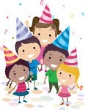 Child’s Name ___________________________________ Turning Age __________________Parent(s) Name ________________________________ Phone ________________________Address ____________________________________________________________________E-mail __________________________________________________Event Date Requested _________________________
**NOTE: Only offered on Saturday and Sunday**Number of children attending ________
*Due to ratios, if there are more than 10 children attending, there will be an addition fee of $10 per child to cover the extra staff necessary.Select option preferred:_____ 1 ½ Hours - $150 
                                        - 1 hour in gym
                                        - ½ hour in party room_____ 2 Hours - $175
                                       - 1 hour 15 minutes in gym
                                       - 45 minutes in party roomSelect time option preferred:1 ½ hour times:                                                                           2 hour times:                                 ______ 10:00am-11:30am                                                        _____ 10:00am-12:00pm______ 1:00pm-2:30pm                                                            _____ 1:00pm-3:00pm______ 3:00pm-4:30pm                                                            _____ 3:00pm-5:00pm*A $50 deposit is due upon booking.
**The remaining balance is due at time of event in order to obtain an accurate guest countSignature__________________________________________ Date _____________________